PLAN DE AULA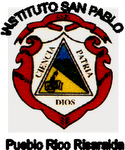 GRADO: OCTAVOLOGROS GENERALESEJES TEMÁTICOS:UNIDAD 1.CONJUNTOS NÚMEROS Numeros naturales.Los numeros Enteros.Losnumeros Racionales.Los numeros Irracionales.Numeros Reales. Y la recta numericaOperaciones y propiedades en los numeros reales.UNIDAD 2. EXPRESIONES ALGEBRAICASLenguaje algebraico.Expresión algebraica.Clasificacion de  expresiones algebraicas  de acuerdo con el número  de términos.Valor numérico de expresiones algebraicas.Identifica y simplifica términos semejantes en una expresión algebraica.UNIDAD 3.OPERACIONES CON POLINOMIOSOperaciones aditivas entre monomios.Operaciones multiplicativas entre monomios.Operaciones  aditivas entre polinomiosOperaciones multiplicativas entre  polinomios.Operaciones  combinadas entre expresiones algebraicasUNIDAD 4.PRODUCTOS NOTABLESProductos entre polinomios, que se pueden resolver abreviadamente.Productos por simple inspección.El triángulo de pascal y su utilizacion  para hallar potencias de binomios.Cocientes por simple inspección.UNIDAD 5.FACTORIZACIÓNFactor Comun. Monomio y polinomioFactoriza binomios. Factoriza trinomios. Factoriza completamente  una expresión algebraicaUNIDAD 6: FRACCIONES  ALGEBRAICAS.Expresiones  equivalentes a una expresión algebraica.Operaciones   aditivas entre expresiones  algebraicas.Operaciones multiplicativas entre  expresiones algebraicas..UNIDAD 7. ECUACIONES E INECUACIONES.Reconocer  cuándo una expresión es una ecuación.Solucionar ecuaciones.Reconoce cuándo unaexpresión es una inecuaciónUNIDAD 8. FUNCION LINEAL.Concepto de funciónCaracterísticas de la función lineal y de la función afín.La ecuación explícita  Y la ecuación general de una recta.posición relativa de dos rectas en un mismo plano.UNIDAD 9. GEOMETRIATeoremas  de pitagoras Teorema de talesSemejanza entre triángulos.Longitudes y áreas de regiones sombreadas.POLIEDROSCálculo de áreas y volúmenes de los cuerpos geométricosUNIDAD 10. ESTADISTICA.Conceptos básicos de estadística.Caracteriza variables cualitativas. Caracteriza variables cuantitativas para datos agrupados   y no agrupados.Técnicas de conteo.Determina la probabilidad  de ocurrencia de un evento.INDICADORES  DE LOGROS:PRIMER PERIODO.Reconoce el sistema de los números reales y los representa en la recta numérica.Identifica las características   de un número dado.Representa números en la recta  numérica.Identifica las relaciones de contenencia entre los conjuntos  numéricos.Realiza operaciones entre distintos conjuntos numéricos.SEGUNDO PERIODO:Reconoce las expresiones  algebraicas como representaciones  de operaciones y números     generalizados.Clasifica expresiones algebraicas  de acuerdo con el número  de términos.Halla el valor numérico de expresiones algebraicas.Identifica y simplifica términos semejantes en una expresión algebraicaResuelve operaciones aditivas entre monomios.Resuelve operaciones multiplicativas entre monomios.Resuelve operaciones  aditivas entre polinomios.Resuelve operaciones multiplicativas entre  polinomios.Resuelve operaciones     combinadas entre expresiones algebraicas.Reconoce productos entre polinomios, que se pueden resolver abreviadamente.Resuelve productos por simple inspecciónConstruye el triángulo de Pascal y lo utiliza para hallar potencias de binomios.Resuelve cocientes por simple inspecciónTERCER PERIODO:  Identifica las características que debe cumplir una expresión  para ser factorizada por  alguno de los casos    vistos.Factoriza polinomios  por factor común.Factoriza binomios.Factoriza trinomios. Factoriza completamente  una expresión algebraica.Resuelve operaciones   aditivas y multiplicativas entre expresiones  algebraicas.Simplifica los factores comunes entre  varias expresiones algebraicas antes  de multiplicar o dividir.Reconoce cuándo una expresión es una ecuaciónPlantea y resuelve problemas mediante  la formulación y solución de ecuaciones.Reconoce cuándo unaexpresión es una inecuación.1Reconoce el concepto de función y lo relaciona con situaciones de la vida real.Identifi ca las características de la función lineal y de la función afínDetermina la ecuación explícita y la ecuación general de una recta.Establece la posición relativa de dos rectas en un mismo plano.CUARTO PERIODO: .Demuestra teoremasComprende y aplica los criterios   de semejanza.Maneja criterios de semejanza  entre triángulosReconoce y representa elementos de una circunferencia.Aplica las propiedades de las cuerdas y las propiedades de las tangentes en la solución de ejercicios. Calcula longitudes y áreas     de regiones sombreadas.Establece la diferencia entre los poliedros y los .  cuerpos redondosResuelve problemas que involucran el cálculo de áreas      y volúmenes de los cuerpos geométricosIdentifica y maneja los conceptos básicos de estadística.Caracteriza variables cualitativasCaracteriza variables cuantitativas para datos agrupados  y no agrupadosPropone conclusiones de un estudio a partir de la caracterización de sus variables.Calcula los elementos de un espacio muestral usando las técnicas de conteo.Determina la probabilidad    de ocurrencia de un evento.CRITERIOS DE EVALUACION:Según la ley general de educación, la evaluación debe ser cualitativa y estadebe ser formativa, continua, sistemática y flexible, centrada en el propósito de producir y recoger información necesaria sobre los procesos de Enseñanza-aprendizaje que tienen lugar en el aula y por fuera de ella. La evaluación debe ser mas una reflexión que un instrumento de medición para poner etiquetas a los individuos; lo que no excluye el reconocimiento de las diferencias individuales.METODOLOGÍA:Orientar al estudiante en el desarrollo de sus competencias básicas, mediante la adquisición de conocimiento, habilidades y destrezas que le permitan enfrentar tareas específicas del medio.Aplicación de la pedagogía activa donde el estudiante es el centro del aprendizaje y su meta es el desarrollo integral desarrollando sus potenciales mediante el desarrollo del ensamiento matemático.Preparación del estudiante hacia las pruebas del estado, de tal forma que pueda interpretar, argumentar y proponer alternativas de solución mediante el desarrollo del pensamiento matemático.CRONOGRAMA DE ACTIVIDADES:4 horas semanales de matemáticas.Cuato periodo: Geometria, medicion y estadísticaActividades de refuerzo.Evaluaciones por temas.Trabajo en grupo dentro del aula de clase.PLANES DE MEJORAMIENTO Y RECUPERACIÓN:Las actividades de mejoramiento y de recuperación tienen como propósito ayudar a que todos los alumnos alcancen los logros que se consideren indispensables en un determinado nivel. Por lo cual se llevaran a cabo los siguientes procedimientos.Trabajos en grupo.Trabajos escritos. TalleresEjercicios y problemas.Exposiciones orales.Tutorías individualesActividades con el apoyo de la familia.Evaluacion Final de periodo, Tipo  pruebas –SABER (20%).BIBLIOGRAFÍA:Hipertextos . Editorial Santillana.. Matemáticas. Ministerio de educación Nacional. Editorial Colombia Nueva Ltda. Elementos de matemática. Editorial Bedout. Julio Andrade.Matemáticas activa 7. Editorial Santillana.SANDRA ISABEL SALAZAR GIRALDO.Docente Licenciada en Matematicas.PENSAMIENTO NUMÉRICO Y SISTEMAS NUMÉRICOS• Reconocer y aplicar las relaciones y las operaciones que existen entre los conjuntos numéricos.• Identificar las características que debe tener un número para pertenecer a un determinado conju numérico.• Formular y resolver problemas asociados a las operaciones entre los diferentes  conjuntos numéricos.PENSAMIENTO ESPACIAL Y SISTEMAS GEOMÉTRICOS• Demostrar la validez de afirmaciones en referencia a los ángulos.• Reconocer las propiedades geométricas de los objetos.• Clasificar objetos geométricos a partir de características propias.• Reconocer y aplicar criterios que determinan la congruencia entre dos figuras.• Aplicar los conceptos y criterios aprendidos en el planteamiento y solución    de situaciones en contextos reales de dos o tres dimensiones.PENSAMIENTO MÉTRICO Y SISTEMAS DE MEDIDAS• Generalizar estrategias para hallar mediciones.• Usar propiedades métricas para caracterizar figuras geométricas.• Formular y resolver problemas asociados a la medición de figuras.• Formular y resolver problemas asociados a la congruencia de figuras vista desde    la métrica.PENSAMIENTO ALEATORIO Y SISTEMAS DE DATOS• Caracterizar variables cualitativas y plantear conclusiones sobre su comportamiento.• Caracterizar variables cuantitativas y plantear conclusiones sobre su comportamiento.• Utilizar las medidas de tendencia central para el planteamiento y verificación    de conclusiones sobre un conjunto de datos.• Reconocer el comportamiento de una situación y determinar su número de elementos.• Establecer la probabilidad de ocurrencia de un evento.PENSAMIENTO VARIACIONAL Y SISTEMAS ALGEBRAICOS  Y ANALÍTICOS• Reconocer expresiones en las cuales se presentan variables.• Plantear expresiones que muestren la variabilidad de una situación dada.• Resolver operaciones y plantear relaciones entre expresiones en las cuales se involucre variables.